Supplementary AppendixImpact of Acarbose on Incident Diabetes and Regression to Normoglycemia in People with Coronary Heart Disease and Impaired Glucose Tolerance: the ACE Study GroupTable S1: Participant Information Available Within the Last 12 Months of Follow-up	2Table S2: Baseline Characteristics for the On-Treatment Cohort				3Figure S1: Kaplan Meier Plots (On-Treatment Analysis)		A: Incident Diabetes									4	B: Regression to Normoglycemia (WHO criteria)					5	C: Regression to Normoglycemia (ADA criteria)					6Table S1: Participant Information Available Within the Last 12 Months of Follow-upTable S2: Baseline Characteristics for the On-Treatment CohortFigure S1 A: Kaplan Meier plot of the time to incident diabetes (on-treatment analysis)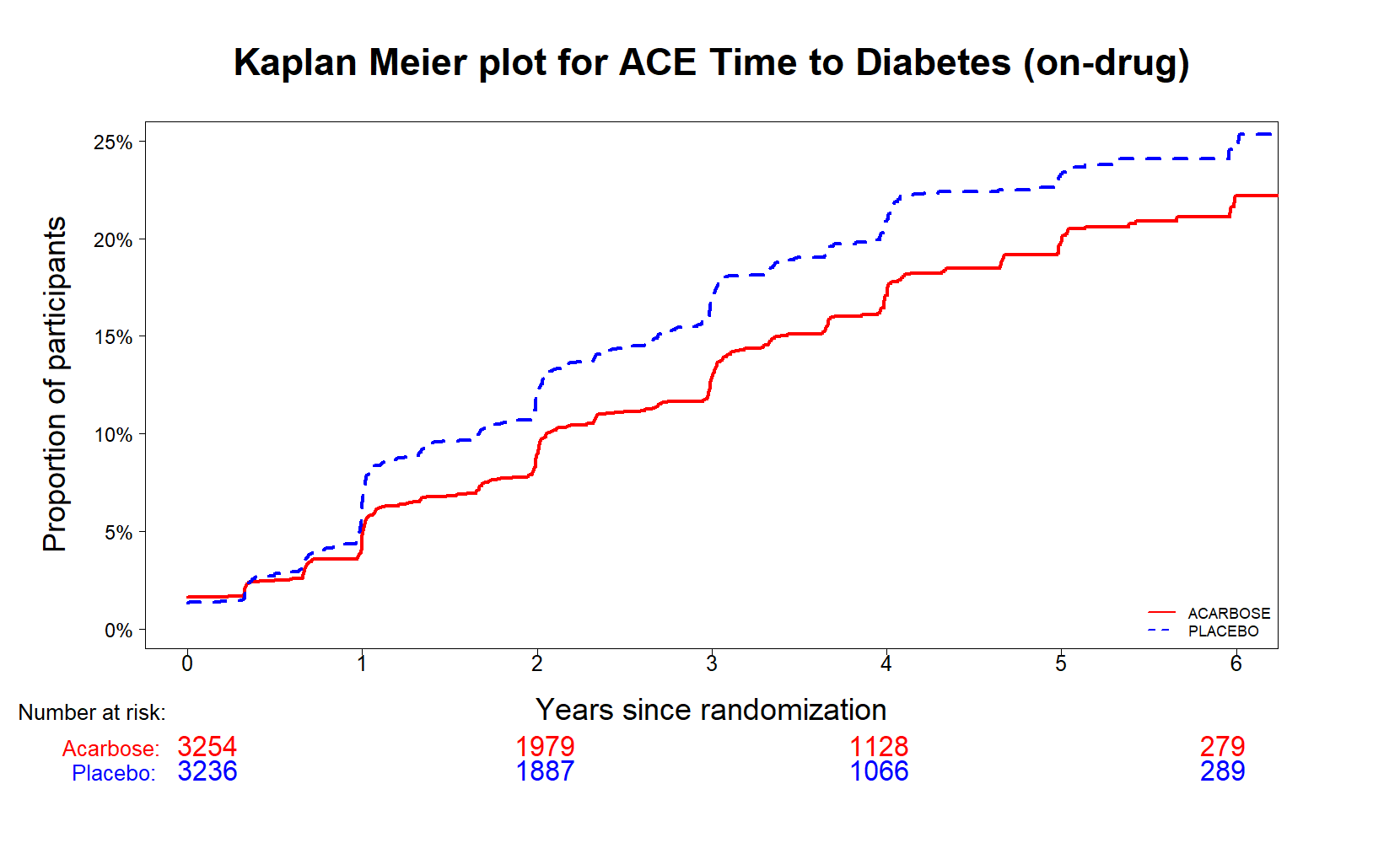 Figure S1 B: Kaplan Meier plots of the time to first occurrence of regression to normoglycemia using the WHO criteria for normoglycemia (on-treatment analysis) 
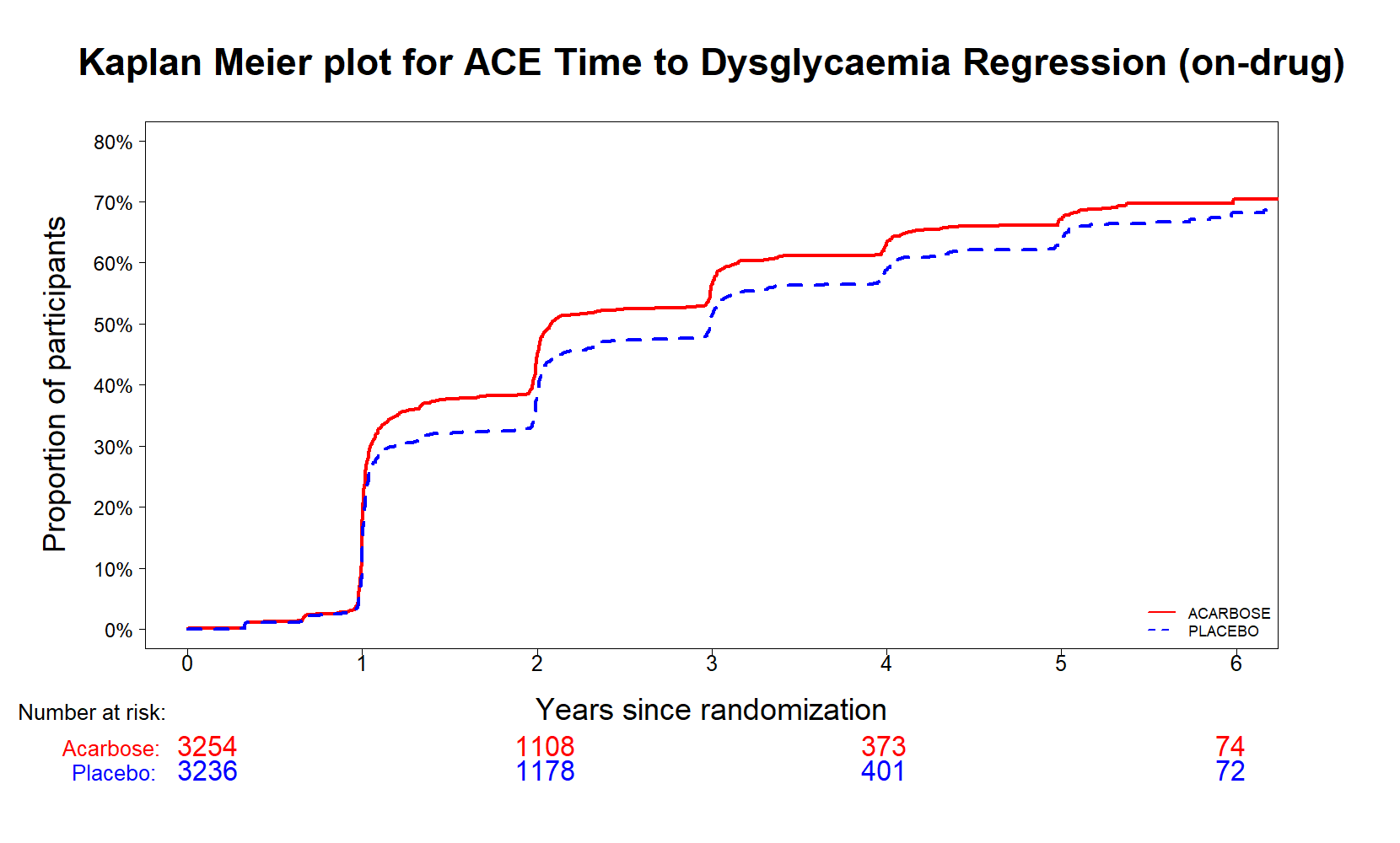 Figure S1 C:  Kaplan Meier plots of the time to first occurrence of regression to normoglycemia using the ADA criteria for normoglycemia (on-treatment analysis) 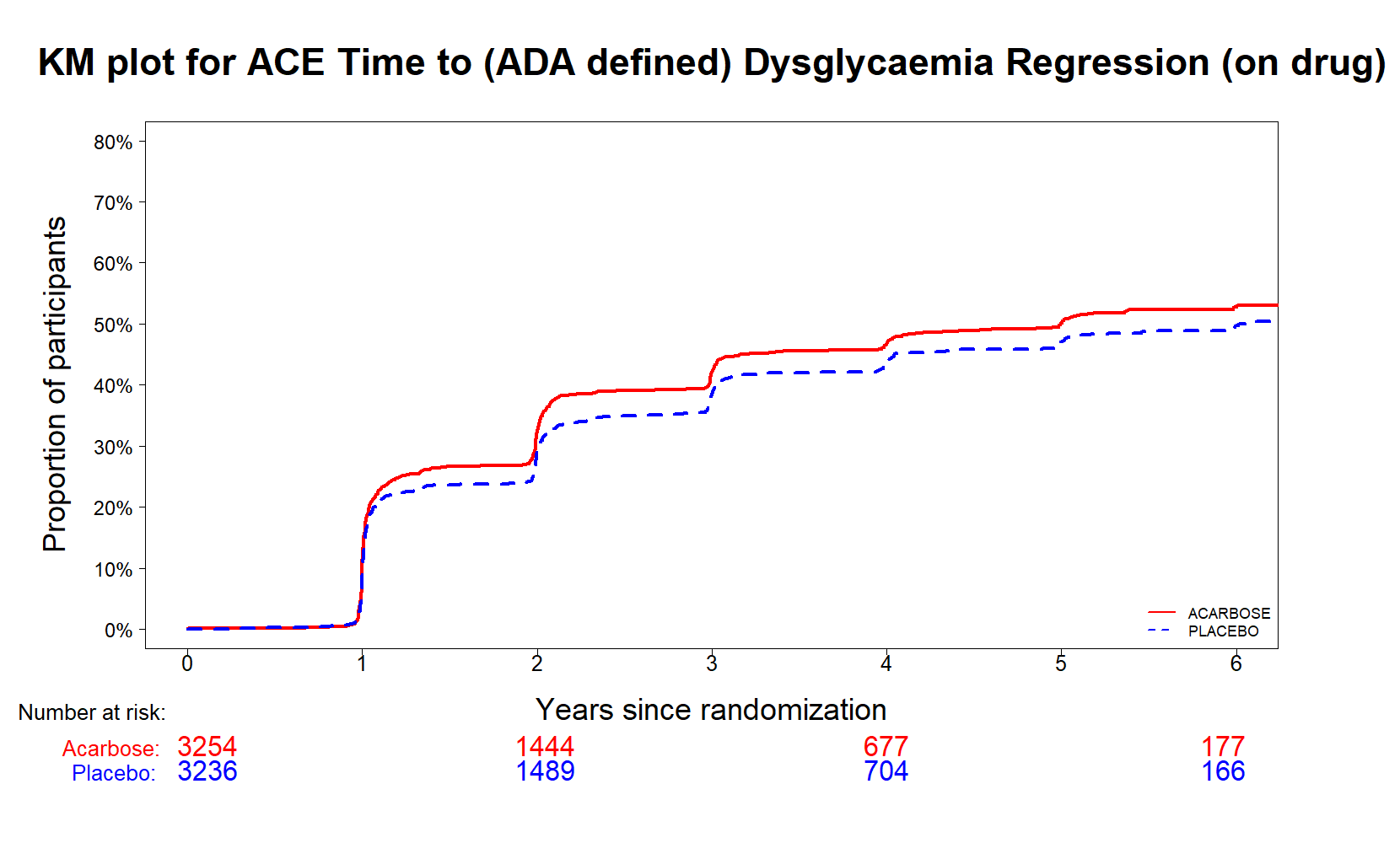 AcarboseN (%)PlaceboN (%)TotalN (%)Randomized327232506522Diagnosis of Diabetes436 (13.3%)513 (15.8%)946 (14.5%)Normal OGTT (i.e., FPG < 7.0 mmol/l and 2HRG < 11.1 mmol/l)1396 (42.7%)1323 (40.7%)2719 (41.7%)No OGTT but FPG < 7 mmol/l or unconfirmed FPG ≥ 7 mmol/l723 (22.1%)672 (20.7%)1394 (21.4%)No OGTT or FPG 717 (21.9%)742 (22.8%)1459 (22.4%)AcarbosePlaceboPN32543236Age (years)*64.4 (8.1)64.3 (8.0)0.56Females*871 (26.8)883 (27.3)0.64Weight (kg)*70.0 (10.7)70.3 (11.0)0.27BMI (kgm2)*25.3 (3.1)25.5 (3.1)0.051Systolic BP (mmHg)*130 (14.3) 129 (14.1)0.11Diastolic BP (mmHg)*78 (9.2)78 (9.2)0.31FPG (mmol/l)*5.5 (0.86)5.5 (0.78)0.482 hour PG (mmol/L)*9.3 (1.1)9.3 (1.1)0.99HbA1c (%)/mmol/mol*5.9 (0.8)/41 (8)5.9 (0.7)/41 (7)0.84IGT only2686 (82.5)2651 (81.9)0.62IGT + IFG 568 (17.5)584 (18.1)0.53Thiazide diuretic 97 (3.0)91 (2.8)0.68ACEi or ARB*1921 (59.1)1903 (58.9) 0.82Beta blocker*2131 (65.6)2152 (66.6)0.42Calcium channel blocker* 963 (29.6)935 (28.9)0.52Statin*3023 (93.0)3017 (93.3)0.69*data marked with an asterisk have been reported previously10; data are expressed as mean (SD) or N (%) unless otherwise noted. FPG – fasting plasma glucose; IGT – impaired glucose tolerance; IFG - Impaired fasting glucose (FPG 6.1-6.99 mmol/L); ACEi – Angiotensin converting enzyme inhibitor; ARB – angiotensin receptor blocker*data marked with an asterisk have been reported previously10; data are expressed as mean (SD) or N (%) unless otherwise noted. FPG – fasting plasma glucose; IGT – impaired glucose tolerance; IFG - Impaired fasting glucose (FPG 6.1-6.99 mmol/L); ACEi – Angiotensin converting enzyme inhibitor; ARB – angiotensin receptor blocker*data marked with an asterisk have been reported previously10; data are expressed as mean (SD) or N (%) unless otherwise noted. FPG – fasting plasma glucose; IGT – impaired glucose tolerance; IFG - Impaired fasting glucose (FPG 6.1-6.99 mmol/L); ACEi – Angiotensin converting enzyme inhibitor; ARB – angiotensin receptor blocker*data marked with an asterisk have been reported previously10; data are expressed as mean (SD) or N (%) unless otherwise noted. FPG – fasting plasma glucose; IGT – impaired glucose tolerance; IFG - Impaired fasting glucose (FPG 6.1-6.99 mmol/L); ACEi – Angiotensin converting enzyme inhibitor; ARB – angiotensin receptor blocker